ООО «Агрокорм»  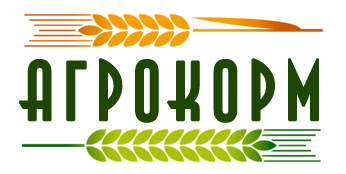 346610 Ростовская обл., ст. Багаевская, ул. Ленина, 31, корпус А ИНН 6103017381 КПП 610301001  ОГРН 1186196019811Тел 8 (928) 133-76-46, тел/факс 8 (86359) 36-6-01 email: z773@mail.ru, lubim4ikova04@mail.ru Реализуем дрожжи кормовые ГОСТООО «Агрокорм» производит и реализует сухие кормовые дрожжи (ГОСТ) на основе послеспиртовой зерновой барды. Дрожжи кормовые — это экологически чистый, высокоценный белково-витаминный продукт, состоящий из технически чистых дрожжевых культур, которые выращены на основе цельной послеспиртовой зерновой барды (спиртовые дрожжи), либо на основе вторичных продуктов зерно переработки (отрубей и размолотого зерна) – зерновые (отрубные) дрожжи.Это ценный продукт для добавления в рацион питания различных сельскохозяйственных животных, являются балансирующей добавкой в кормах всех видов животных и птиц. Белок – доминирующая составляющая кормовых дрожжей. Протеин дрожжей практически полностью (89- 95%) переваривается в организме животных. В этом белке находятся все главнейшие аминокислоты, поэтому можно говорить о его биологической полноценности. Протеин кормовых дрожжей очень похож по составу на белок кормов животного происхождения.Дрожжи содержат обширный спектр витаминов группы В. В этом они превосходят белковые корма животного происхождения. Также дрожжи содержат провитамин D2, ряд жизненно важных макро- и микроэлементов (Са, Р, Mg, K, Fe, Cu, Zn, Mn, Co, и др.), гормоны и ферменты, отвечающие за усвоение организмом углеводов и белков.Дрожжи кормовые представляют собой порошок/гранулы от светло-желтого до коричневого цвета с характерным хлебно-дрожжевым запахом.Каждая тонна дрожжей, способна высвобождать 5-7 т зерна и обеспечивать дополнительным производством до 1,5 т мяса птицы, около 25-30 тыс. штук яиц, 0,4-0,6 т свинины, а при скармливании крупному рогатому скоту, удои повышаются на 3-3,5 (17-22%) л в сутки. Регулярное скармливание животным кормовых дрожжей способно повышать жирность молока на 0,13-0,3%.Условия хранения:Сухое и темное место, хорошо защищенное от попадания атмосферных осадков. Температура хранения: -30 - +30С.Не размещать в непосредственной близости от ядохимикатов и прочих вредных и опасных веществ.Срок хранения:Шесть месяцев со дня производства.Дрожжи Гост 20083-74(порошок) Массовая доля протеина на АСВ 40-43 %                                                             Массовая доля белка по Барнштейну 30-32 %Цена с нашего склада автотранспортом 18 000 руб. за тонну. (Перечислением с НДС 20%)Условия оплаты: 100 %                                                                                 С уважением,                                                                             Попандопуло Христофор Константинович.